УПРАВЛІННЯ ОСВІТИ ПЕРВОМАЙСЬКОЇ МІСЬКОЇ РАДИМІСЬКИЙ  МЕТОДИЧНИЙ  КАБІНЕТ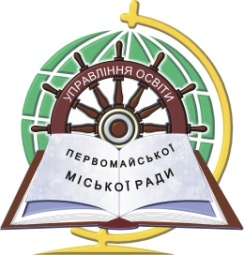 БІБЛІОТЕЧНИЙ  УРОК:методичні   рекомендаціїщодо  планування  та  проведення  На допомогузаступникам директорівта шкільним бібліотекарям2013Бібліотечний урок: методичні рекомендації щодо планування та проведення: На допомогу заступникам директорів та шкільним бібліотекарям: Методичний посібник. – Первомайськ,  2013. – 40 c.Укладачі:      	Токарська М.Б.,  методист  методичного кабінету управління освіти Первомайської міської ради;Пальчевська О.М., бібліотекар ЗОШ І-ІІІ ст.. № 5Рецензент:     	Відмиш Л.І., в.о. завідуючої методичним кабінетом управління освіти Первомайської міської ради Відповідальний 	Остапенко Г.Ф.,за випуск:		начальник управління освіти Первомайської міської радиКомп`ютерна верстка, дизайн:			Бончковська С.Г., Рябикін А.П.Рекомендовано методичною радою управління освіти Первомайської міської ради, протокол № 3  від 28.03.2013 р.	Методичний посібник містить орієнтовний план проведення бібліотечних уроків з урахуванням вимог нових навчальних програм та власні розробки бібліотечних  уроків бібліотекаря ЗОШ І-ІІІ ст. № 5 Пальчевської О.М.	Для бібліотекарів та керівників загальноосвітніх навчальних закладів                                                   ЗМІСТВступКлючовим напрямом роботи шкільної бібліотеки як структурного підрозділу загальноосвітнього навчального закладу є виховання інформаційної та бібліотечно-бібліографічної культури учнів.Відповідно до Положення про бібліотеку загальноосвітнього навчального закладу серед основних завдань шкільної бібліотеки є такі:п.2.1. Бібліографічно-інформаційне обслуговування користувачів у забезпеченні всіх напрямів навчально-виховного процесу конкретного закладу, у засвоєнні як програмних, так і позапрограмних вимог, у самоосвіті.п.2.3. Формування в учнів умінь та навичок бібліотечного користувача, розкриття перед ними основних (модельних, базових) функцій бібліотеки, з’ясування прав і обов’язків користувача, виховання поваги до правил користувача своєї і будь-якої бібліотеки, популяризація бібліотечно-бібліографічних знань.п.2.7. Виховання в учнів  інформаційної культури  – сталого прагнення до пошуку інформації, свідомого вибору джерел, навичок систематизації та особистої освіти.Отже, на сьогодні це єдиний нормативний документ, що регламентує технологію організації процесу формування інформаційної та бібліотечно-бібліографічної грамотності учнів бібліотекою. Процес формування інформаційної та читацької компетентності учнів є складним. Він потребує цілісної системи управлінських дій на всіх рівнях: директора школи, його заступників з навчально-виховної  та виховної роботи, учителів, класних керівників та класоводів, бібліотекарів, батьків.   Цей процес передбачає наявність взаємопов’язаних і взаємообґрунтованих частин планування, організації, регулювання і контролю. Сьогодні ця проблема  є досить гострою проблемою спільної діяльності вчителя-предметника,  класного керівника, учителя початкових класів і шкільного бібліотекаря. Відповідальність за формування інформаційної та бібліотечно-бібліографічної культури учнів початкової школи покладена  в основному на вчителя початкових класів. У навчальних програмах для загальноосвітніх навчальних закладів із навчанням українською мовою для 1-4 класів (наказ МОНмолодьспорту України від 12.09.2011 № 1050) з  літературного читання основними завданнями уроків роботи з дитячою книжкою у 2-4 класах визначено розширення кола дитячого читання, формування читацької самостійності учнів, сприяння розвитку інформаційної культури молодших школярів.У 2 класі вчитель спрямовує школярів на широке ознайомлення зі світом доступних їм книжок із власної ініціативи, на пошук серед них тих, які найбільшою мірою можуть задовольнити пізнавальні інтереси кожного з учнів.У 3-4 класах самостійна читацька діяльність також має свої особливості. Одним із пріоритетних завдань у цей період є формування і розвиток у школярів продуктивних способів самостійного опрацювання змісту дитячих книжок різних типів і  видань, а також умінь здійснювати пошук, добір, систематизацію, узагальнення навчально-пізнавальної інформації, користуючись засобами бібліотечно-бібліографічної допомоги, довідково-інформаційним апаратом книжки та Інтернет-ресурсами дитячої бібліотеки.Окреслений зміст роботи реалізується вчителем на спеціально відведених уроках, бібліотечних заняттях (проводяться 1 раз на 2 тижні).  Тому бібліотекар повинен тісно співпрацювати з вчителями початкової школи, знати вимоги навчальних програм, свою діяльність спрямовувати на розширення бібліотечно-бібліографічних знань учнів. 	Складніше організувати роботу з учнями основної і старшої школи. Адже в базовому навчальному плані відсутня спеціальна дисципліна, яка б безпосередньо формувала інформаційну культуру учнів. Тут успіх залежить від ініціативи бібліотекаря. Важливо скоординувати зусилля вчителів-предметників, класних керівників. Є кілька варіантів вирішення даної проблеми:Детально опрацювавши вимоги державних освітніх стандартів та навчальних програм базової та старшої школи в частині формування інформаційних компетентностей, розробити орієнтовну тематику таких занять, їх кількість для кожного класу, умови проведення та вимоги до рівня сформованості інформаційних компетентностей. Час і місце проведення узгоджувати з класним керівником.Заняття можна проводити в рамках спеціального курсу, курсу за вибором,  факультативу, чи гуртка за навчальною програмою, затвердженою в установленому порядку. У такому разі бібліотекар отримає педагогічне навантаження з відповідною оплатою.У шкільних бібліотеках накопичено чималий досвід роботи з  інформаційної освіти користувачів, яка забезпечує самостійний пошук інформації. Він пов’язаний з окремими напрямками діяльності, які і називаються по-різному: формування бібліотечно-бібліографічних знань, бібліотечно-бібліографічної грамотності, культури читання,  бібліотечно-бібліографічної культури, інформаційної грамотності, комп’ютерної грамотності. Останнім часом всі ці раніше звичні терміни почали суттєво витіснятися терміном "Інформаційна культура особистості", яка характеризується здатністю особистості самостійно поповнювати  знання.Основними напрямками роботи шкільної бібліотеки у формуванні системи бібліотечно-бібліографічних знань користувачів визначено:створення позитивної мотивації на самостійне отримання нової інформації на основі базових знань її пошуку та систематизації;ознайомлення з різними джерелами інформації та їх систематизація;формування умінь та навичок роботи з довідковим апаратом та фондом бібліотеки, книгою (за її структурними елементами, довідково-бібліографічним апаратом), періодичними виданнями, інформацією на електронних носіях;впровадження інноваційних технологій;здійснення моніторингу базових знань, умінь та навичок основ інформаційної культури.Під час проведення бібліотечно-бібліографічних занять здійснюється особистісно-орієнтований підхід, враховуються базові знання школярів на основі даних моніторингу.На результативність навчання основам інформаційної культури великий вплив має системність та вибір оптимальних  технологій організації бібліотечно-бібліографічних занять, що базуються на вікових особливостях учнів та завданнях освіти на різних її етапах.У бібліотеках застосовуються різноманітні форми популяризації бібліотечно-бібліографічних знань:- усна форма: індивідуальні і групові консультації, огляди довідкових, бібліографічних і інформаційних видань, лекції, бібліографічні семінари, читацькі конференції;- наочні форми: відкритий доступ до книжкових фондів; виставки (стаціонарні і виїзні), довідкових, бібліографічних, інформаційних видань, нових надходжень і т.п.; бібліотечні плакати різного призначення: схеми розміщення книжкового фонду, розташування різних частин довідково-пошукового апарату, правила користування каталогами, схеми-алгоритми різних варіантів пошуку інформації тощо;- друковані видання: путівники, пам’ятки, листівки, буклети про фонди і довідково-пошуковий апарат і т.д.;- комплексні форми формування бібліотечно-бібліографічних знань, які являють собою сукупність різних форм (усних, наочних, друкованих): бібліотечно-бібліографічні уроки, екскурсії бібліотекою, школи і університети  бібліотечно-бібліографічних знань, дні бібліографії, місячники (тижні) і т.д.Популяризація бібліотечних знань вимагає серйозної підготовки: складання чіткого розгорнутого плану кожного заняття відповідно до структури інтерактивного уроку, добору потрібної літератури, наочних посібників, детальної розробки практичних завдань. Для раціональної організації  бібліотечно-бібліографічної та інформаційної освіти учнів на початку навчального року бібліотекар складає та узгоджує з педагогом-організатором, вчителями-класоводами та класними керівниками графік проведення бібліотечно-бібліографічних занять і подає на затвердження директорові школи.У посібнику подано орієнтовний план проведення занять з основ бібліотечно-бібліографічних знань школярів з урахуванням вимог нового Державного стандарту та нових навчальних програм. Орієнтовний план проведення занятьз основ бібліотечно-бібліографічних знань школярів1-11 класів1 класВимоги програми.Практичні ознайомлення учнів зі змістом понять: письменник, його прізвище, назва (заголовок) книжки (твору), малюнок (ілюстрація), обкладинка, написи на ній, корінець, сторінка.Формування умінь правильно називати книжку (твір): спочатку прізвище письменника, потім назву. Формування початкових умінь читати-розглядати дитячу книжку.Ознайомлення школярів із періодичними виданнями (дитяча газета, журнал).Практичне ознайомлення учнів із поняттями: бібліотека, бібліотекар, читальна зала.Ознайомлення школярів з основними правилами гігієни читання-розглядання, із правилами збереження книжки, правилами поведінки в бібліотеці.2 класВимоги програми.Практичні ознайомлення учнів із книгознавчими поняттями: титульний аркуш, передмова, зміст, умовні графічні позначки, виноска, збірка авторська, збірка тематична.Розвиток умінь самостійно знаходити потрібний твір за змістом (переліком) творів. Формування умінь розрізняти дитячі книжки за типом видання.Формування умінь орієнтуватися у групі дитячих книжок.Формування умінь добирати книжки на певну тему дитячого читання.Ознайомлення учнів із розстановкою книжок у відкритому фонді дитячої бібліотеки. Ознайомлення учнів із видами бібліотечно-бібліографічної допомоги: рекомендаційним списком дитячої літератури, книжковою виставкою (авторською, тематичною).Практичне ознайомлення учнів із поняттям "абонемент" та роботою бібліотекаря на абонементі.3 класВимоги програми.Практичні ознайомлення школярів із поняттями "прикнижна анотація", "відомості про письменника".Формування  умінь самостійно ознайомлюватися з новою книжкою з опорою на позатекстову інформацію, вміщену на обкладинці, титульному аркуші, у прикнижній анотації, передмові та ін.Формування в учнів самостійно добирати і читати дитячі книжки за темами, рекомендованими вчителем.Формування умінь самостійно орієнтуватись у групі дитячих книжок, розташованих на книжковій виставці.Формування умінь здійснювати пошук потрібної книжки у відкритому фонді, а також за допомогою Інтернет-ресурсів бібліотеки (за допомогою вчителя).Формування умінь складати найпростішу анотацію на прочитану книжку (усно, з допомогою вчителя)Формування умінь самостійно користуватися довідковою літературою (дитячими енциклопедіями, словниками тощо).Розвиток у школярів умінь самостійно читати дитячу періодику. Практичне ознайомлення з поняттями "число журналу", "рік видання", "примірник", "комплект".Виховання у школярів культури спілкування під час колективного обговорення прочитаних творів (умінь слухати думки, міркування однолітків, із повагою ставитись до міркувань, суджень, які не збігаються із власними; бути толерантними під час діалогу, колективної дискусії та ін.)4 класВимоги програми.Удосконалення умінь самостійно ознайомлюватися з новою книжкою, визначати її орієнтовний зміст з опорою на всі складники позатекстової інформації, засвоєні під час навчання в початковій школі.Удосконалення вмінь розрізняти зміст художньої, науково-художньої та науково-популярної книжки, спираючись на її ілюстративний та довідково-інформаційний  апарат.Удосконалення умінь самостійно складати коротку анотацію до прочитаної книжки (усно).Формування  у школярів умінь самостійно та з допомогою вчителя читати й усвідомлювати фактичний зміст, основний смисл значних за обсягом творів (повістей, повістей-казок, біографічних творів тощо); визначати провідну тему твору, сюжетну лінію; розуміти цілісний зміст твору та окремих його частин, пояснювати, як вони пов’язані між собою; визначати головних та другорядних персонажів.Формування умінь самостійно орієнтуватись у збірках творів, хрестоматіях для позакласного читання.Удосконалення умінь самостійно орієнтуватися у світі дитячих книжок здійснювати пошук потрібної книжки, користуючись відкритим фондом бібліотеки, засобами бібліотечно-бібліографічної допомоги, у т.ч. Інтернет-ресурсами дитячої бібліотеки, а також пошук навчально-пізнавальної інформації, користуючись різними джерелами друкованої продукції (науково-популярні книжки з різних галузей знань, словники, енциклопедії, періодичні видання для дітей).Формування умінь підтримувати колективну дискусію за змістом прочитаного: враховувати різні думки, міркування однокласників, співвідносити їх, доповнювати власними; обстоювати свою позицію дотримуватися норм культури спілкування та ін.5 класОсновні завдання.Ознайомити  учнів з основними історичними етапами виникнення  книги та бібліотеки.Розширити знання дітей про довідкову літературу; навчити користуватись енциклопедіями, різними видами словників; виховувати дбайливе ставлення до книг.Сформувати  у школярів уміння самостійно вести "щоденник читача", визначати жанр твору, головних героїв, коротко передавати зміст прочитаного.Визначити, яке місце у житті учнів посідає книга, виховати у дітей  повагу і любов до книги, зацікавити їх читанням.6 класОсновні завдання.Розширити знання учнів про шлях книги від автора і до бібліотеки, познайомити учнів з процесом створення книги.Навчити учнів самостійно вибирати книгу в бібліотеці (на практиці).Ознайомити учнів з основними правилами усвідомленого читання, розвивати вміння працювати з книгою.Ознайомити дітей з періодичними виданнями; виховувати у дітей бережливе ставлення до періодики; всебічний розвиток дитячого кругозору.Допомогти учням виробити вміння висловлювати свою думку щодо прочитаної книги.7 класОсновні завдання.Поглибити знання учнів про довідковий апарат книги, розвивати вміння користуватися книгою.Ознайомити учнів з історією виникнення книгодрукування в Україні, першодрукарями українських книжок; першими друкарнями; першими друкованими книгами.Ознайомити учнів з історією виникнення та  різними видами каталогів.Дати необхідні бібліотечно-бібліографічні знання про алфавітний та систематичний каталоги; навчити користуванню алфавітним каталогом.Дослідити енциклопедичну та довідкову літературу, як структурну одиницю довідково-інформаційного фонду; вивчити структуру енциклопедій, довідників; навчити ними користуватись.8 класОсновні завдання.Ознайомити учнів з різними видами картотек; навчити за картотеками знаходити необхідну літературу.Навчити  учнів  працювати з довідково-бібліографічним апаратом бібліотеки, різними  джерелами інформації.Ознайомити школярів з поняттям наукової книги та структурою довідкового апарату літератури з науки і техніки.Поглибити та закріпити навички роботи учнів з науково-пізнавальною літературою.9 класОсновні завдання.Розширити  знання учнів про історію української писемності, прищепити любов і повагу до історичних надбань культури і науки.Поглибити та закріпити навички роботи учнів з літературою з питань мистецтва.Формувати в учнів визначати головне, поділяти текст на логічно закінчені частини, порівнювати, узагальнювати, робити висновки в процесі користування навчальною, довідковою та додатковою літературою; навчити правильно оформляти реферати, доповіді, конспекти.10 класОсновні завдання.Дати   поняття   про   бібліографію,   її   призначення,   формувати в школярів глибокі знання про книгу, про видову різноманітність друкованих джерел; навчити школярів складати анотацію до книги; розвивати увагу, пам’ять, мислення, зв’язне мовлення.Ознайомити учнів з бібліографічними покажчиками; розвивати уміння і навики складати списки рекомендованої літератури.Розвивати особистісні мотиви щодо оволодіння основами інформаційної культури, що забезпечить здатність до саморозвитку та активізації пізнавальної діяльності в інформаційному суспільстві.11 класОсновні завдання.Розширити  знання учнів про критико-літературознавчі видання, навчити користуватися критичною літературою.Поглибити систему знань школярів з основ інформаційної культури; формувати конкретні уміння й навички роботи з комп’ютерною технікою; ознайомлення учнів з системою автоматизації бібліотек – ІРБІС, пакетом програм "Бібліограф".Сприяти усвідомленню учнями ролі шкільної бібліотеки у навчанні; формувати вміння висловлювати власну думку.Систематизувати знання та вміння школярів в процесі оволодіння основами інформаційної культури та узагальнити вивчене. Бібліотечний урок у 11 класі"Критико-літературознавчі видання та робота з ними"Мета: розширити  знання учнів про критико-літературознавчі видання, навчити користуватися критичною літературою.Обладнання: зразки критичної літератури.Бібліотекар.Що таке організаційні покажчики і що вони дають читачеві?Що таке передмова і післямова?Науково-пізнавальна література, що ви знаєте про ці книги?Сьогодні ми ознайомимось з критико-літературознавчою літературою.Запитання до класу:Може хтось із вас скаже, що означає слово "критика"?Що дає нам критична література, на кого вона розрахована? (Відповіді учнів)Бібліотекар. Так, слово "критика" іншомовного походження і в перекладі означає "зробити правильний розбір", "дати правильну оцінку", "вказати на недоліки".Літературна критика - один із розділів літературознавства.Критична література допомагає читачам розібратися у творі, виділити суттєве і основне, допомагає відчути всю глибину, весь зміст твору, дізнатися про вчинки і характери героїв, зрозуміти, що хотів сказати автор і які основні думки він розвивав, дається оцінка твору і одночасно вказується на недоліки.Ви прочитали книгу. Чи ви можете взяти із художнього твору всю глибину думок і почуттів автора? Мені добре відомо, що багато читачів пропускають у книзі описи природи, вважаючи, що це нецікаво. В цьому велика наша помилка, бо письменник робить цей опис не тільки для окраси твору, але й,  щоб читач глибше міг розібратися в подіях. Часто природа також дійова особа, як і головний герой твору, тому необхідно так читати книгу, щоб взяти із неї все найцікавіше і в цьому допомагає літературна критика.Уміння працювати з критичною літературою – це один із елементів культури читання. Читати критичну літературу потрібно тільки тоді, коли прочитав усю книгу.Буває і так: приходить учень у бібліотеку і просить дати критичний матеріал на твір.А ти читав твір? Ні, не читав. І стає зрозумілим, що критичний розбір твору нічого не дасть ні розуму, ні серцю такого читача. Він перепише готові висновки, може навіть отримати хорошу оцінку, але цей твір для нього назавжди втрачений, учень не зміг зрозуміти те, що шляхом наполегливої праці, натхненої творчості вклав у свою книгу автор.Працюючи з критичною літературою, не потрібно зводити всю роботу до запам'ятовування і повторення готових фраз. Вчіться робити самостійні висновки.Критична література різножанрова і я спробую коротко ознайомити вас із нею.Монографія – це книга, в якій розглядається одна проблема або творчість одного письменника.Стаття – це праця велика за розміром, друкується у періодиці, збірках.Огляд – узагальнений перегляд творів письменника за певний період, близьких за змістом і жанром.Рецензія – літературно-критична стаття, яка дає аналіз і оцінку художнього твору.Є багато журналів, які мають критичний розділ, де публікують критичні статті, літературні портрети, рецензії.(Огляд критичної літератури)Робота в групах зі зразками критичної літератури.Отже, критична література розкриває перед читачами досягнення твору, показує глибину характерів героїв або характеризує діяльність письменника, допомагає краще зрозуміти думку автора, допомагає в підготовці до уроків.Бібліотечний урок у 9 класі"Методи самостійної роботи з книгою"Мета: формувати в учнів визначати головне, найістотніше в тому, що вивчається, поділяти текст на логічно закінчені частини, порівнювати, узагальнювати, робити висновки, добирати факти для їх підтвердження, продумувати й формулювати питання, відводити фактам певне місце в системі.Бібліотекар. 	Одна із основних навичок сучасної людини – вміння орієнтуватися в безмежному інформаційному просторі. Аби користуватися накопиченими людством знаннями й досвідом, кожна людина повинна насамперед оволодіти навичками раціональної організації роботи з книгою.У сучасній школі самостійна робота є засобом оволодіння глибокими знаннями. Особливу увагу ми будемо звертати на самостійну роботу з підручником,  науковою та довідковою літературою в процесі якої набуваються вміння і навички працювати з книгою.У роботі з текстом підручника ми будемо навчатись:складати план прочитаного;конспектувати прочитане;зіставляти зміст тексту з поясненням;роби ти висновки з опрацьованого матеріалу;виділяти в тексті основні структурні елементи знань;самостійно вивчати невеликі розділи тексті;працювати з малюнками, таблицями, графіками.Навики роботи з довідковою літературою ми будемо розглядати на окремих заняттях. А сьогодні ми розглянемо особливості складання плану, тез, конспекту та тематичних виписок (цитат).		План – послідовний перелік основних питань або мікротем тексту. План дає оглядове уявлення про книжку.Складання плану прочитаного – важливий вид самостійної діяльності.(Для роботи використовую підручник Смолій В.А., Степанков B.C. Історія України: Давні часи та середньовіччя: Пробний підручник для 7 кл. — К: Освіта, 2000—270 с. — Розбудова держави за Ярослава Мудрого).(Бібліотекар викладає матеріал і сам пропонує план до нього. У процесі дає учням завдання прочитати відповідну сторінку в підручнику і підготуватись до розповіді за його планом.Далі школярі колективно складають план під керівництвом бібліотекаря).Наприклад:Жорстокість Святослава."Найдавніша правда" – перша збірка законів держави.Заснування першої бібліотеки.Політичний заповіт Ярослава.Бібліотекар. А зараз запишемо основні вимоги, які ставляться до складання плану:Включати до плану тільки головні положенняВиявляти зв’язки й відношення між ними.Дотримуватися послідовності в процесі переліку найважливіших положень.Формулювати пункти плану стисло, чітко, виразно.Бібліотекар. Записуємо операції, з яких складається процес планування:Прочитати уважно весь текст і визначити його головну думку.Поділити матеріал на об’єднані спільним змістом логічні ланки.Встановити послідовність їх викладу.Відобразити у заголовках основні положення кожного  уривка.Порівняти назви фрагментів між собою, щоб з’ясувати, наскільки правильно й  послідовно вони відбивають головну думку.Бібліотекар. Наступний метод самостійної роботи з текстом – складання тез.   Тези – стисло сформульовані основні положення прочитаного тексту, що вбирають суть висловленого. Тези розкривають суть усієї текстової інформації. Тези поділяються на такі види: цитатні (відбір і запис авторських тез);вільні (формулювання основних положень власними словами); змішані. 	Тези бувають простими (записуються тільки твердження автора) і складними (відображена аргументація тверджень).Запишіть таку пам’ятку для правильного складання тез:Поділити матеріал на змістовні блоки, встановити взаємозв’язок між ними.Поставити питання до цих блоків з метою виділення основних положень.Сформулювати й записати чіткі відповіді на згадані запитання. Перевірити, чи можна, користуючись складеними тезами, вичерпно передати зміст тексту.(Учні складають тези під керівництвом бібліотекаря пропонують формування основних положень, обговорюють і записують найбільш вдалі).Наприклад:За Ярослава Мудрого започатковується колективна форма правління Руссю, що стала перехідним етапом до її розпаду на самостійні князівства."Найдавніша правда" – перший важливий крок до розробки руського законодавства і велика заслуга в цьому Ярослава Мудрого.Небачений розквіт освіти й писемності, літописання та літератури:заснування першої бібліотеки;створення книгописних майстерень;створення літописного Київського зводу.(далі робота проводиться самостійно в групах)Бібліотекар. Конспект – це стислий виклад основних ідей, положень та висновків твору, з наведенням фактів, доказів. Уміння правильно вести конспект, правильно його оформити має неабияке значення. Записи повинні бути компактними, їх корисно розподіляти різними способами. При правильному здійсненні конспектування, крім кращого засвоєння матеріалу, виробляється також уміння точного викладу на папері теоретичних і практичних положень науки.	Від  тез  конспект  відрізняється  тим, що  поряд  з  основними даними тексту в ньому коротко наводяться   докази  цих  положень і висновки. 	Види  конспектів:	а)  текстуальний: основні положення твору, докази і висновки передаються словами  автора, тобто цитатами; б)   вільний: це переказ основного змісту книги (статті)  своїми словами; в)   змішаний: найчастіше  використовуваний   вид,  при  якому        вільний переказ змісту поєднується із цитуванням. ПРАВИЛА  КОНСПЕКТУВАННЯЗапиши автора і назву статті  чи книжки, яку  конспектуєш.       Виділи   їх   більшим  шрифтом.Під час конспектування статті запиши, в якому журналі,       збірнику або в якій газеті її  вміщено. Складай конспект після того, як  продумав план тексту. Записуй тільки  основне: спочатку головну думку, потім (дуже стисло) докази і приклади.Намагайся, щоб записи були чіткими, змістовними і       лаконічними.  Для цього  використовуй схеми, таблиці. Для  зручності користування  конспектом, підкреслюй        найважливіші думки, навіть окремі фрази,  словосполучення, слова; до розділів  і підрозділів  підбирай  заголовки. Цитуй правильно і точно, зазначай сторінку, з якої взято       цитату. Роби помітки, які виявляють твоє ставлення до того, що       конспектуєш. Використовуй для цього свої умовні  позначки, а також подані нижче: а)   знак оклику на полях – дуже добре; б)   знак питання – здивування, незгода з автором,  нерозуміння  якоїсь  думки.9.    Вчися конспектувати відразу начисто. Бібліотекар. 	Тематичні виписки – фрагменти тексту, які стосуються якоїсь певної теми. Виписки робляться у вигляді цитат.ЯК  ПРАЦЮВАТИНАД  ТЕМАТИЧНИМИ  ВИПИСКАМИВибрати   з  тексту   необхідний   матеріал  і  виписати  його  на картки  у вигляді  цитати в такій  послідовності:  цитата, прізвище та ініціали автора твору, назва твору,  видавництво, рік і місце  видання,  розділ книги чи том, сторінка. Якщо з цієї  сторінки  беруться  ще  цитати,  то  посилання  на джерело  робиться  так:  "Так само".  Коли  ж цитата  береться  з іншої  сторінки  книжки, то  пишеться: "Там само"  й  вказується  сторінка. Чужі слова потрібно наводити з абсолютною точністю, не вириваючи їх з контексту.Якщо під час цитування доводиться робити пропуск   окремих слів, то в цитаті замість пропущених слів ставиться   три крапки (...).Цитати  у вигляді самостійного речення оформляються  за правилами  пунктуації   при   прямій  мові. Якщо цитата є складовою частиною думки того, хто пише,  то вона береться в лапки і пишеться з малої букви. На полях перед цитатою або у верхній частині доцільно  давати її короткий заголовок, тобто одним чи декількома словами передати основний зміст цитованого тексту. Бібліотекар. Пам'ятайте, уміння працювати з книгою – це, мабуть, головне навчальне вміння, яким потрібно оволодіти у школі, бо воно лежить в основі компетентності людини. Навички раціональної організації роботи з книгою обов'язково стосуються і дбайливого ставлення до книги як до скарбниці знань людства.Бібліотечний урок у 5 класі"Захисти читацького формуляра"Мета: визначити, яке місце у житті учнів посідає книга, виховати у дітей  повагу і любов до книги, зацікавити їх читанням.Бібліотекар.Книга – це велике диво, створене людиною. Ще не вміючи читати, ви розглядали малюнки до казок, слухали цікаві історії, які вам читали ваші мами чи бабусі. А коли дізналися і вивчили літери, навчилися з них складати слова, а зі слів – речення, ви й самі стали читачами. З дитячих років книжка допомагала вам пізнати себе і зрозуміти світ, що вас оточує. Є такий вислів: "Скажи мені з ким ти дружиш, і я скажу тобі, хто ти". Перефразувавши це прислів’я, можна сказати: "Скажи мені, що ти читаєш, і я скажу тобі, хто ти". Так, людина яка не любить читати, дуже обділена людина. Вона на все життя залишається неосвіченою. А той, хто вміє і любить читати – щаслива людина. Круг неї завжди багато – багато друзів – розумних, добрих, вірних. Ці друзі – книги. Світ книг дуже різнобарвний. Книга допоможе вам дізнатися про таємниці Всесвіту, відвідати далекі планети, дасть змогу побувати в мандрівці, навіть за "20000 льє під водою". З допомогою книги ми можемо навіть зазирнути в майбутнє...Книги стали для нас звичними. Вони оточують нас всюди: у школі і вдома. А отже, сьогодні ми постараємось з’ясувати яке місце у вашому житті посідає книга, чи любите ви читати і які саме книги вам подобаються.У цьому нам допоможуть ваші читацькі формуляри. Зробивши аналіз читацьких формулярів вашого класу, можна виділити кілька читачів нашої бібліотеки, які читають багато цікавої пізнавальної літератури. Серед них є пригодницькі і фантастичні  книжки, літературні та народні казки, книги про природу, історична та науково-пізнавальна література. Звичайно, в кожного є улюблені книги, ті, що ви їх часто перечитуєте.                               А зараз ми дізнаємося які ж саме книги подобаються учням вашого класу. Отже, захищати свій читацький формуляр ми пропонуємо кращим читачам шкільної бібліотеки. Це ... (прізвище, ім’я).(Виступи дітей)Я сподіваюсь, що не тільки найкращі читачі нашої бібліотеки читають книги. Підніміть, будь-ласка, руки ті учні, які люблять читати, які шанують книги. Молодці! Але мені хотілося б почути, які саме книги ви полюбляєте і чому? Давайте пограємо у таку гру: я передам одному з учнів вашого класу мікрофон і він дуже стисло скаже, яка книга, прочитана нещодавно запам’яталась йому найбільше. Потім цей учень передасть мікрофон своєму сусідові, потім той – наступному учню і таким чином ми дізнаємося про найулюбленіші книжки усього класу. Перед тим, як почати гру давайте домовимось: говорити дуже стисло і, якщо у вашому класі знайдуться такі учні, що не читають книг, то вони просто передають мікрофон наступному товаришеві.(Мікрофон)Запитання до читачів:   Яка книга залишила в твоїй пам’яті незабутній слід?  Що найбільше запам’яталось і сподобалось?  Хто головний герой книги?  Ти порадив би прочитати цю книгу своїм однокласникам? Отже, ви почули сьогодні про безліч цікавих, захоплюючих книг, які прочитали ваші товариші. Чи зацікавили вони вас? Якщо так, то не гайте часу і прочитайте ці книги.А я, в свою чергу, хочу запропонувати вам книги, які можна прочитати, завітавши до нашої шкільної бібліотеки. Для цього я запросила до вас незвичайну книжкову виставку. Шановна виставка, вам слово...  Виступ "розмовляючої" виставки:Я, книжкова виставка, така ж, як і інші мої сестри – виставки, які ви бачили і можете побачити у кожній бібліотеці. Але я незвичайна виставка, а розмовляюча.Називаюсь я  "У світі мрій та пригод" і маю навіть окремі розділи: "Гості з країни мрій"."Веселі пригоди".На кожній поважаючій себе виставці є звернення до читачів. А оскільки я розмовляюча, то дозвольте звернутися: "Юні друзі! Чи знаєте ви, як чудово іноді, сидячи вдома, в затишному куточку, мандрувати в далекі казкові країни, шукати скарби, сміятися разом з дотепними пустунами, мріяти про веселі пригоди. Тільки книги допоможуть вам здійснити усі ваші мрії. Розгорніть будь-яку і опиніться у чарівному світі літератури. Важливо лише не згаяти часу і встигнути прочитати усі ці прекрасні книжки, без яких неможливо уявити дитинство".Кожна поважаюча себе виставка також має цитату або висловлювання видатної людини за темою виставки. Отже, для мене прекрасно підходять слова І.Я. Франка: "Книги – морська глибина, хто в них пірне аж до дна, той хоч і труду мав досить, дивнії перли виносить".Ну, а тепер прийшов час познайомити вас з моїми книжками та героями цих книг:Друзі! Ви чуєте??? Подув сильний східний вітер. Цей вітер приніс нашу першу героїню – гостю з далекої Англії... Мері Поппінс. Добрий день, діти! Ну що здогадалися хто перед вами, так, я найкраща няня у світі – Мері Поппінс. Мене вигадала англійська письменниця – Памела Треверс. Я дуже відома у всьому світі, адже про мене написано не одна, не дві, і навіть не три, а цілих чотири книжки.Одного разу, коли подув сильний східний вітер, я несподівано з’явилася у домі під номером 17. А що ж трапилось потім, ви дізнаєтесь, коли прочитаєте про мене ось цю книжку. О! Ледве не забула. Не лякайтесь, якщо вам спочатку буде здаватись, що я дуже сувора та вимоглива. Цікаво, чому ж тоді у мене так закохалися малі бешкетники Джейн та Майкл Бенкс?!.. Мені пора, вітер міняється...  Цей хлопчик одягнений у костюм з сухого листя та прозорої смоли, літає мов птах, спить у повітрі, не падаючи, а ще у нього є улюблена подружка Венді та запеклий ворог – пірат Джез Крюк. Так, це – Пітер Пен. Про нього та його друзів написав казкову повість Джеймс Баррі. Прочитайте цю книжку і вам стане веселіше жити разом з Пітером та його невгамовними друзями. (показати книгу)А ось наш наступний герой. Але він чомусь зовсім не посміхається... Може в нього трапилась біда. Давайте послухаємо його історію.Тім Талер. Привіт, дівчата та хлопці! Мене звуть Тім. Я родом з Німеччини. Вигадав мене німецький письменник Джеймс Крюс.Колись я був дуже веселим хлопцем, всюди було чути мій заливистий, дзвінкий сміх, я завжди жартував і радів життю. Але не всі люди раділи разом зі мною. Один дуже похмурий чоловік, його всі називали Бароном, запропонував мені одну угоду. Я прийняв його пропозицію, але потім мені вже було не до сміху. Хочете дізнатись, що зі мною сталося, прочитайте книжку "Тім Талер або проданий сміх".З цими героями ми побували у країні мрій. А попереду на вас чекають герої, які люблять пригоди.Представляю вам незвичайну вигадницю, мрійницю, розумне і кмітливе дівча, чудового та надійного друга. Хто ж це така? А ось і вона сама, моя улюблена героїня.Пеппі Довгапанчоха. Привіт! Куди це я потрапила, до школи? От вляпалась, страшенно не люблю, коли мене виховують, а тим паче щось забороняють. І взагалі, не люблю я дорослих, живу сама по собі, сплю собі ногами на подушці. Я – Пеппі Довгапанчоха! Ви знаєте, що я маю величезну торбу грошей, можу запросто підняти в повітря коня, розправитися з купою розбишак, а тато в мене – негритянський король! І зовсім я нічого не вигадую, я просто велика мрійниця. А ще я дуже розумна і кмітлива. Не вірите, почитайте книжку про мене, яку написала шведська письменниця Астрід Ліндгрен. Спробуйте тільки не прочитати. А хто не прочитає – буде мати справу зі мною – Пеппі Довгапанчохою. Бувайте!Про пригоди цього кумедного ведмедика знято чудовий мультик. Він вміє співати, складати віршики, він надзвичайно любить солодощі, ходити у гості і над  усе він любить пригоди. Здогадалися, хто це? Так, це Вінні-Пух! Про нього написав книжку англійський письменник Алан Александр Мілн. Якщо прочитаєте цю книжку, то познайомитесь аж з 16 пригодами Вінні-Пуха! Приємного вам читання!(показати книгу)Чи любите ви фільми про Джеймса Бонда, агента 007? У мене є кращий знайомий агент. Сьогодні він завітав до вас у гості! Суперагент 000. Привіт, малюки! Перед вами непереможний і відважний Cуперагент 000 Гриць Мамай! Я легко розкриваю найзаплутаніші злочини, долаю будь-які перешкоди, можу перемогти будь-кого, навіть страшних мутантів-павукощурів. У цьому мені допомагають вірні друзі – кіт Шніцель, крокодил Кирило та кохана золотокоса красуня Зореслава. А написала про мене книжку українська письменниця Леся Вороніна, якій я страшенно вдячний, адже тепер я справжній український супергерой. Прочитайте про мене, не пожалкуєте! Дорогі діти! Запрошую вас до нашої шкільної бібліотеки. Прийдіть і візьміть почитати хоча б одну з цих чудових книг і вам не доведеться сумувати! Бібліотекар. Ну що, сподобались вам книги та їх герої? Тоді я чекатиму на вас у нашій шкільній бібліотеці. А наш урок наближається до кінця. Отже, що нового ви дізналися на сьогоднішньому уроці? Чи сподобались вам книги, про які розповіли ваші однокласники? Яку саме книгу після сьогоднішнього уроку вам захочеться прочитати? І на закінчення нашого уроку хочеться сказати:У книги люди, наче бджоли в соти,Знесли духовний, чародійний мед.Сліпцеві очі ним протри, і вментПобачить сонце й голубі висоти, Відчує мислі найстрімкіший лет,Збагне людські страждання і турботи,Поможе іншим темряву збороти.Читайте, діти! Хай не буде у вас жодного дня, щоб ви не прочитали бодай однієї сторінки з нової книги!Бібліотечний урок у 1 класі"Посвята в читачі. Знайомство з бібліотекою"Бібліотекар. Добрий день, юні друзі! Сьогодні у вас особливий день – посвята в читачі!                                  В кожнім домі, в кожній хаті –                                  У містах і на селі,                                 Хто навчився вже читати,                                  Має книжку на столі.                                 Дружба з книжкою – це свято,                                 Не було б його у нас,                                 Ми б не знали так багато                                 Про новий і давній час!Для цього тих книг, що є у вас вдома, мабуть не вистачить. Де ж їх узяти, різних і цікавих? Звичайно, в бібліотеці! Погляньте навколо, ви завітали до книжкового царства! Найперший помічник і порадник у цьому царстві – бібліотекар. (Представлення бібліотекаря) У бібліотеці є два відділи: абонемент і читальна зала. Абонемент – це місце, де книги видаються додому. На цілий тиждень книга – твоя. Ти можеш переглядати картинки, читати, перечитувати, занотовувати дещо в зошит. Але в певний, визначений бібліотекарем термін, а саме, через тиждень, ти маєш повернути книгу до бібліотеки, щоб її прочитали ще й інші діти. Якщо не встиг прочитати, прийди до бібліотеки і продовж термін користування. У нас на абонементі ви не розгубитесь і швидко знайдете цікаву книжку, тому що книги тут лежать на полицях у певному порядку. Наприклад, казки знаходяться на окремій полиці, яка називається: "Яке диво ці казки!", книжки про історію нашої держави,  про життя людей у давні часи, книги про війну знаходяться на поличці: "Історичні твори – малятам", а ще є поличка з віршами, книгами про природу: про тварин, про рослини; є поличка з книгами про пригоди та подорожі; окремо зібрані книги про професії. А ще на абонементі у кожного читача є свій документ, який називається – формуляр. У формулярі зазначається ваше ім’я та прізвище, з якого ви класу, а також ваша домашня адреса. Щоразу, як ви приходите до бібліотеки, бібліотекар знаходить ваш формуляр і записує туди книжки, які ви берете додому. Потім, як ви повертаєте книги до бібліотеки, бібліотекар робить у формулярі відмітку про повернення книги.А тепер давайте познайомимося з читальною залою. У читальній залі, як бачите, стоять столи і стільці, тут книги додому не видаються, а тому і учні школи, і вчителі працюють з книгами, сидячи у читальній залі. Читальна зала дуже цікаве місце, адже тут ви можете побачити і прочитати найцікавіші книги, що є у бібліотеці. Спеціально для читачів тут створені виставки літератури з різних тем, у читальній залі ви можете перегорнути сторінки найрозумніших книг – енциклопедій і дізнатися багато чого нового. На поличках читальної зали лежать дивовижні книги, які поведуть вас у безкраї простори космосу, розкриють таємниці землі, усі скарби знань стануть вашими назавжди. А ще читальна зала багата на газети та журнали. Є серед них і дитячі. Наші учні із задоволенням читають журнали "Пізнайко", "Барвінок", "Весела перерва", "Веселі уроки" та інші.Баба Яга. О, привіт!!! І чого це ви тут повсідалися??? Ох, і смачненькі діточки! Ви хоч знаєте куди потрапили?(Відповіді дітей)Баба Яга. (перекривляє) В бібліотеку, в бібліотеку... А що це воно – бібліотека? Я ж неграмотная бабця!Бібліотекар. Бібліотека – це слово латинське, і означає "бібліо" – книга, "тека" – зберігати. Отже, бібліотека – це місце, де зберігаються книги. Зрозуміло?Баба Яга. Ой, не морочте мені голову, зрозуміла, зрозуміла, та не все запам’ятала – склєроз у мене на старості лєт! Ходила до врача, каже, як буду читати – пройдьоть! Та яке там читать, у мене ж роботи – море! За мітлою дивись, щоб не втікла, дітей треба неслухняних ловить та їсти, у лісі всіх лякати... Ой, коли там ще читати! Дітки мої смачненькі, а що ви будете робити у цій бібліотеці?(Діти кажуть: читати)Ой, та нашо воно вам, поїхали зі мною в ліс, там класно! У нас там така тусовка: Змій Горинич, Кащєй, Бармалєй... Ой, чуть не забула, я ж до вас як летіла – листоношу спіймала, а у нього телеграми якісь, я давай розбирати, що написано, а вони без підписів. Ану, вгадайте, хто їх написав! А не вгадаєте – я вас на лопату, і в піч! Слухайте!                                            Телеграми:"Працювала я у хатці,       Танцювала у палаці,       Десь черевичка загубила..."2.  "З’їв семеро козенят, болить живіт!""Моє гусенятко десь забарилося, тому прилетіти не зможу""Ніяк не витягнемо ріпку, тому прибути не зможемо...""Я від усіх утік, а від лисиці не зміг..."Королева Книга. А ти що тут робиш, стара відьмо? Знов дітей лякаєш?Баба Яга. Ой, а вже й полякати не можна! Полечу далі, а то тут вже скоро почнуть міліцію визивать...Королева Книга. Лети, лети  і більше не повертайся, ти ж гарному не навчиш!Добрий день, мої любі маленькі читачі! Я – Королева Книга! Рада вас вітати у своєму царстві. Ви вже оглянули мої володіння, а незабаром візьмете чудові книжечки і поближче познайомитеся з їх героями. Скажіть, а у вас є улюблені книги? Назвіть їх!          (Діти називають)Діти, а ви знаєте, як потрібно  поводитись з книгами?     (Відповіді дітей)А ось до нас завітала незвичайна гостя, давайте її послухаємо!Книга. (плаче) Ой, як у мене розболілася голова. Знову билися мною. Я ж забула представитися! Я – книга, на жаль тільки для бійок. Тільки й роботи: то відкривайся, то закривайся. Здається була підручником. З математики чи етики? А може з української мови? Уже й не пригадаю... Мою назву забруднили, розмалювали! Та річ не у цьому... Окрім гуль та синців, нічого не отримую. А мій господар, фу, огидно й говорити, просто обірванець. Уже в п’ятому класі, а  двох слів докупи стулити не може. Дивишся – інші діти кладуть книжку під подушку. А які ж ті книжки ошатні, у таких гарнюсіньких обкладинках із мережаними закладиночками. Як, мабуть, добре їм живеться... А тут одні плями. Бідні мої аркушики... Усі погнулися, розтріпалися... І коли тільки цей нестерпний рік закінчиться? Хоча б швидше на відпочинок, до бібліотеки! А потім, може статися, потраплю до відмінника і стану королевою. Цікаво, як живеться королевам? Мрії-мрії... Чи вони колись збудуться? А поки – на тобі стусанів, та помовч!  (Плаче) Королева Книга. Бідненька!... Ми заберемо тебе до "Книжкової лікарні" і полікуємо. А ви, діти, послухайте, як потрібно поводитися з книгою! Правила користування книгою:Беріть книгу чистими руками.Не перегинайте книжки, від цього випадають сторінки.Не кладіть у книжку ручки, олівці та інші предмети, від цього вона рветься.Не загинайте сторінки, користуйтесь закладками.Не читайте книги під час їжі.Щоб книга довше служила, обгорніть її.Не малюйте і не пишіть у книзі.Якщо книга порвалася – обов’язково підклей її!Королева Книга. Давайте сьогодні урочисто пообіцяйте, що ви будете гарними читачами! Для прийняття урочистої обіцянки всім встати струнко!Урочиста обіцянка читача:Я, вступаючи у ряди читачів, урочисто обіцяю:Поважати книгу! Виконувати всі правила користування книгою! Не рвати, не бруднити, не малювати їх!Обіцяю!Якщо якійсь книжці потрібна допомога, зробити все, щоб книжка не “хворіла”!Обіцяю!Ніколи не проходити спокійно повз тих, хто “ображає”       книгу!Обіцяю!Королева Книга. Сьогодні ви стали читачами бібліотеки. Вітаю вас! Бажаю вам нових приємних зустрічей з героями книг!Бібліотекар. Дорогі наші читачі! Я буду рада вітати вас у нашій шкільній бібліотеці! Щороку ми приймаємо у свої лави нових і нових любителів книги. Книжкова країна надзвичайно велика! Тому, подорожуючи нею, ви здобудете нові знання, зустрінетесь з казковими героями та героями дитячих книг, що читали ще ваші мами й тата, або бабусі й дідусі. В майбутньому ви станете вченими, інженерами, лікарями, вчителями. І завжди і всюди книга буде вам найкращим другом, порадником і вчителем. Дружіть із нею! Любіть її! В добру путь!1Вступ  ………………………………………………..Вступ  ………………………………………………..52Орієнтовний план проведення занятьз основ бібліотечно-бібліографічних знань школярів 1-11 класів  ……………………………….Орієнтовний план проведення занятьз основ бібліотечно-бібліографічних знань школярів 1-11 класів  ……………………………….101 клас …………………………………………..102 клас …………………………………………..113 клас …………………………………………..124 клас …………………………………………..145 клас …………………………………………..166 клас …………………………………………..177 клас …………………………………………..188 клас …………………………………………..199 клас …………………………………………..2010 клас …………………………………………..2111 клас …………………………………………..223.Розробки бібліотечних уроків ……………………….Розробки бібліотечних уроків ……………………….23Бібліотечний урок у 11 класі"Критико-літературознавчі видання та робота з ними"  ………………………………………Бібліотечний урок у 11 класі"Критико-літературознавчі видання та робота з ними"  ………………………………………23Бібліотечний урок у 9 класі"Методи самостійної роботи з книгою"  ……………Бібліотечний урок у 9 класі"Методи самостійної роботи з книгою"  ……………25Бібліотечний урок у 5 класі"Захист читацького формуляра"………………………Бібліотечний урок у 5 класі"Захист читацького формуляра"………………………31Бібліотечний урок у 1 класі"Посвята в читачі. Знайомство з бібліотекою"……Бібліотечний урок у 1 класі"Посвята в читачі. Знайомство з бібліотекою"……37№ урокуТема  урокуК-тьгодинВідповідальний1Ознайомлення зі шкільною    бібліотекою. Посвята в читачі.1Бібліотекар2Твій друг – книга. 1Класовод3Автори книги.1Бібліотекар4Структура книги.1Класовод5Художнє оформлення книги.1Бібліотекар6Як правильно читати книгу.1Бібліотекар7Правила спілкування з книгою. Гігієна читання.1Класовод8Газети і журнали для дітей.1Бібліотекар9"Свято прощання з Букварем".1Класовод№ урокуТема  урокуК-тьгодинВідповідальний1Екскурсія до дитячої (шкільної) бібліотеки. Абонемент. Читальна зала. 1Бібліотекар2Основні елементи книги. Книгознавчі поняття.2Класовод3Види і типи дитячих книг.1Класовод4Розстановка книг у бібліотеці.1Бібліотекар5Самостійний вибір книг в бібліотеці.1Бібліотекар6Бібліотечно-бібліографічна допомога в бібліотеці.1Бібліотекар7Робота бібліотекаря на абонементі.1Бібліотекар8Підсумкова творча гра "Подорож в країну знань".1Класовод№ урокуТема  урокуК-тьгодинВідповідальний1Структура книжки. 1Класовод2"Книга у твоїх руках". Ознайомлення з новою книгою.1Класовод3Самостійний вибір книг за темою.1Бібліотекар4Книжкова виставка. Її призначення.1Бібліотекар5Пошук книг у відкритому фонді бібліотеки. Пошук книг в Інтернеті.1Бібліотекар6Анотація до прочитаної  книги. 1Класовод7Довідкова книга.1Бібліотекар8Періодичні видання для молодших школярів.1Класовод9Підсумковий обмін думками "Сторінками улюблених книг".1Класовод№ урокуТема  урокуК-тьгодинВідповідальний1Талант читача.1Бібліотекар2Художня та науково-пізнавальна книга.1Бібліотекар3Значні за обсягом твори для дітей та робота з ними.2Класовод4Анотація до прочитаної  книги. 1Класовод5Збірки творів. Хрестоматії для позакласного читання.1Бібліотекар6Твої орієнтири у книжковому світі.1Бібліотекар7Твоє довідкове бюро.1Бібліотекар8Підсумкова колективна дискусія "Сторінками улюблених книг".1Класовод№ урокуТема  урокуК-тьгодинВідповідальний1Книги і бібліотеки різних віків і народів.1Бібліотекар2Дитячі енциклопедії. 1Бібліотекар3Твої друзі – словники.1Бібліотекар4Щоденник читача.1Бібліотекар5Захист читацького формуляра.1Бібліотекар6Літературна гра-подорож "Країна, якої немає на карті".1Бібліотекар№ урокуТема  урокуК-тьгодинВідповідальний1Як народжується книга.1Бібліотекар2Вибір книг в бібліотеці.1Бібліотекар3Усвідомлене читання. Вміння працювати з книжкою.1Бібліотекар4Періодичні видання. Принципи організації матеріалу і зміст.1Бібліотекар5Відгук про книгу.1Бібліотекар6Круглий стіл "Мої улюблені книжки".1Бібліотекар№ урокуТема  урокуК-тьгодинВідповідальний1Довідковий апарат книги.1Бібліотекар2Виникнення книгодрукування в Україні.1Бібліотекар3Історія виникнення та види каталогів.1Бібліотекар4Алфавітний і систематичний каталоги.1Бібліотекар5Як користуватися енциклопедичною і довідковою літературою.1Бібліотекар6Підсумкова гра "Бібліо-ерудити".1Бібліотекар№ урокуТема  урокуК-тьгодинВідповідальний1Необхідність та практичність картотек.1Бібліотекар2Довідково-бібліографічний апарат бібліотеки. 1Бібліотекар3Структура наукової книги.1Бібліотекар4Науково-пізнавальна література.1Бібліотекар5Підсумкова гра-конкурс  "Уважні та начитані".1Бібліотекар№ урокуТема  урокуК-тьгодинВідповідальний1Писемні пам’ятки України.1Бібліотекар2Книжки з мистецтва і про мистецтво.1Бібліотекар3Методи самостійної роботи з книгою.1Бібліотекар4Підсумкова конференція "Книги в моєму житті".1Бібліотекар№ урокуТема  урокуК-тьгодинВідповідальний1Бібліографія. Анотація.1Бібліотекар2Бібліографічний покажчик – книга про книгу. Рекомендаційні списки літератури.1Бібліотекар3Комп’ютерна бібліотека.1Бібліотекар4Дискусія "Книга чи Інтернет".1Бібліотекар№ урокуТема  урокуК-тьгодинВідповідальний1Критико-літературознавчі видання та робота з ними.1Бібліотекар2Сучасне комп’ютерне забезпечення в бібліотечній справі.1Бібліотекар3Твір-роздум на одну із тем:"Якою я бачу шкільну бібліотеку на сучасному етапі";"Бібліотеки майбутнього".1Бібліотекар4Підсумкова конференція "Мистецтво бути читачем". Аналіз та обговорення робіт. Висновки. 1Бібліотекар